План мероприятийпо организации питания в школьной столовойМКОУ  «ООШ №18 х. Кононов»2020-2021учебный годЦЕЛЬ: 1. Создание условий, способствующих укреплению здоровья, формированию навыков правильного питания, поиск новых форм обслуживания детей. Основные задачи по организации питания: 1. Создание благоприятных условий для организации рационального питания обучающихся с привлечением средств родителей (законных представителей); 2. Укрепление и модернизация материальной базы помещений пищеблока школы; 3. Повышение культуры питания; 4. Обеспечение санитарно-гигиенической безопасности питания; 5. Проведение систематической разъяснительной работы среди родителей (законных представителей) и обучающихся о необходимости горячего питания.1.Организационно-аналитическая работа, информационное обеспечение2. Методическое обеспечение3. Организация работы по улучшению материально-технической базы столовой, расширению сферы услуг для обучающихся и их родителей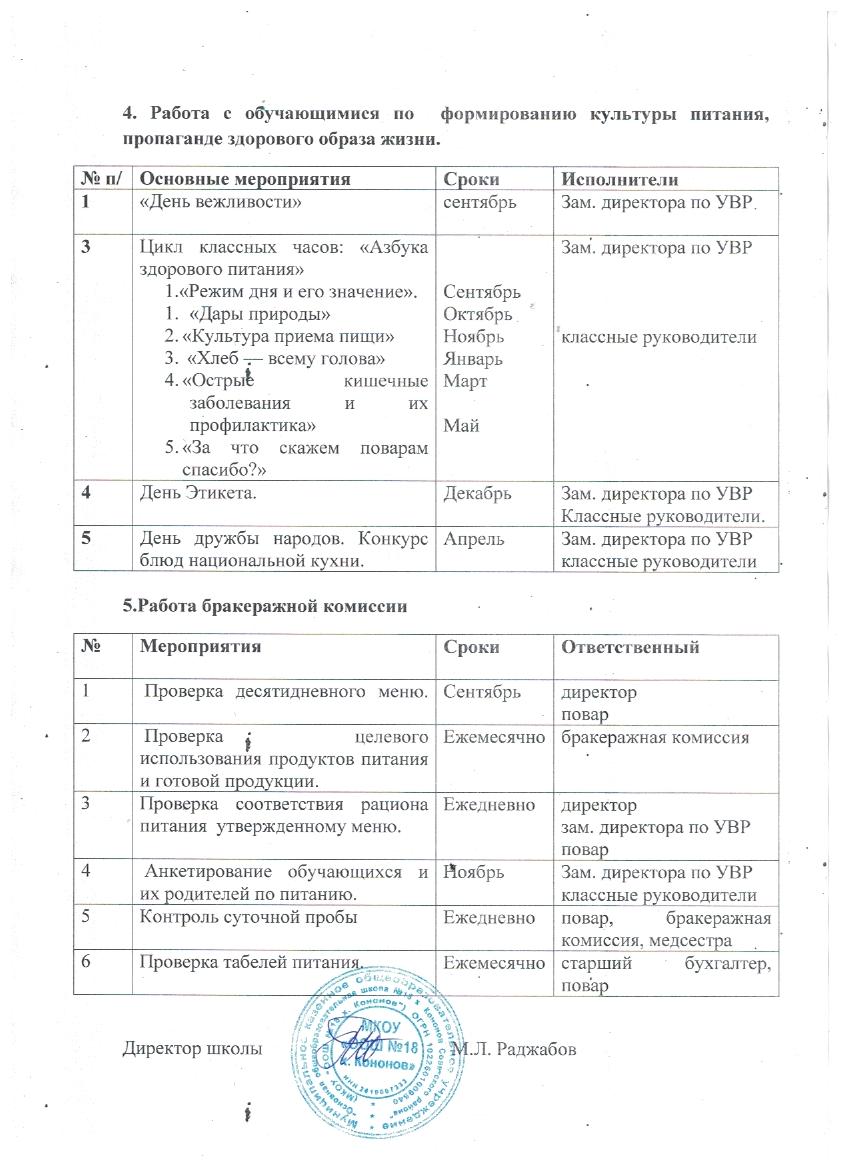 №п/пОсновные мероприятияСроки Ответственные 1Назначение ответственных за организацию горячего питания.30.08.2020директор2Проведение мониторинга по охвату питания учащихся1 раз в полугодиеЗам. директор по УВР3Организационное совещание — порядок приема учащимися завтраков;сентябрьдиректорзам. директорпо УВРповарсоциальный педагог4Совещание при директоре школы «Организация питания учащихся школы» по вопросам: - охват учащихся горячим питанием - соблюдение санитарно - гигиенических требований; - профилактика инфекционных заболеванийРаз в 1 четвертьдиректорзам. директор по УВРклассные руководители5Организация работы школьной комиссии по питанию (учащиеся, педагоги, родители)-анкетирование родителей и обучающихся по питаниюв течение годазамдиректор по УВР 6Осуществление ежедневного контроля за работой столовой администрацией школы, проведение целевых тематических проверок.в течение годаадминистрация школы№п/пОсновные мероприятияСроки Ответственные 1Организация консультаций для классных руководителей 1-4 классов: - «Культура поведения учащихся во время приема пищи, соблюдение санитарно-гигиенических требований»; - «организация горячего питания - залог сохранения здоровья».в течение годазаместитель директора;классные руководители2 Обобщение и распространение положительного опыта по вопросам организации и развития школьного питания, внедрению новых форм обслуживания обучающихся.В течение годадиректорзаместитель директора;повар№Основные мероприятияСрокиИсполнители1Эстетическое оформление зала столовой 	июнь-июль	администрация школы2Разработка новых блюд и их внедрение в систему школьного питания в течение года повар3Осуществление комплекса мер по укреплению материально-технической базы столовойв течение годаДиректор школы